Move forwardMove backwardDistance one stepDistance two steps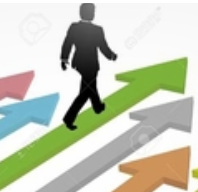 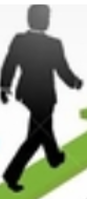   1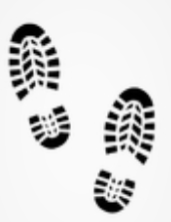   2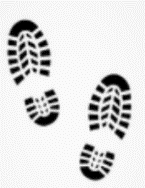 Distance three stepsDistance four stepsDistance five stepsDistance six steps  3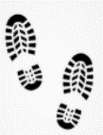 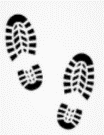   4  5  6Distance seven stepsDistance eight stepsDistance nine stepsDistance ten steps  7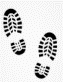   8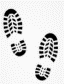   9  10Rotate slight leftRotate slight rightu-turn rightu-turn left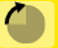 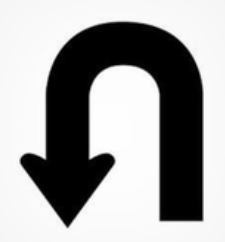 SlowMediumFastVery fast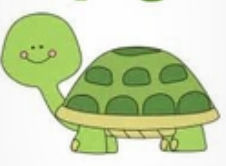 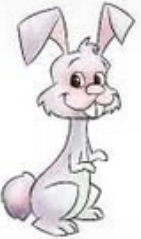 ZigzagSpin leftSpin rightSkate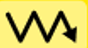 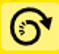 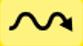 Small circleBig circleTurn top light offSet top red light 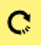 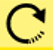 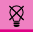 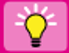 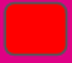 Set top white light Set top yellow light Set top purple light Set top blue light 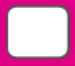 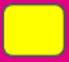 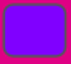 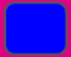 Set top green light Set top orange light Set top pink light Police car lights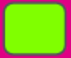 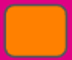 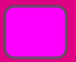 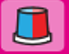 RainbowTraffic lightsDiscoChristmas tree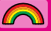 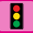 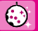 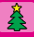 fireworkrepeat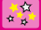 X 2